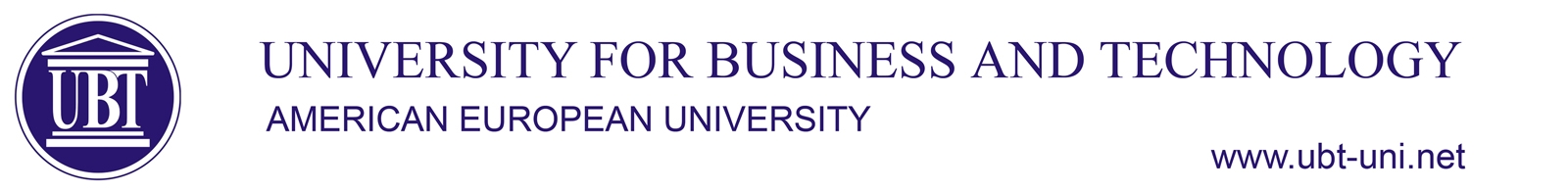 …………………………………………………………………………………………………………………………………………………………SyllabusBSc. Food Science and Biotechnology Academic and Etiquette Rules:Regular attendance at lectures and exercises and rules of etiquette such as: respecting the class schedule, entering the classroom on time, keeping calm in class, turning off mobile phones, etc.SubjectSubjectFOOD PHYSICSFOOD PHYSICSFOOD PHYSICSFOOD PHYSICSFOOD PHYSICSFOOD PHYSICSSubjectSubjectTypeSemesterECTSECTSCodeCodeSubjectSubject(O)344130PHF257130PHF257Course LecturerCourse AssistantCourse LecturerCourse AssistantProf. Dr. Violeta Lajqi Makolli: Prof. Dr. Sami MakolliProf. Dr. Violeta Lajqi Makolli: Prof. Dr. Sami MakolliProf. Dr. Violeta Lajqi Makolli: Prof. Dr. Sami MakolliProf. Dr. Violeta Lajqi Makolli: Prof. Dr. Sami MakolliProf. Dr. Violeta Lajqi Makolli: Prof. Dr. Sami MakolliProf. Dr. Violeta Lajqi Makolli: Prof. Dr. Sami MakolliProf. Dr. Violeta Lajqi Makolli: Prof. Dr. Sami MakolliProf. Dr. Violeta Lajqi Makolli: Prof. Dr. Sami MakolliProf. Dr. Violeta Lajqi Makolli: Prof. Dr. Sami MakolliProf. Dr. Violeta Lajqi Makolli: Prof. Dr. Sami MakolliProf. Dr. Violeta Lajqi Makolli: Prof. Dr. Sami MakolliProf. Dr. Violeta Lajqi Makolli: Prof. Dr. Sami MakolliAims and ObjectivesAims and ObjectivesThe following topics will be covered in this course: Physical quantities, units and dimensions; Rheology, rheological properties of liquid foods (Newtonian and non-Newtonian fluids); Transport / fluid movement; Factors affecting rheological properties, viscoelasticity; Rheological properties of doughs; Methods and apparatus for determining the rheological properties of liquid and semi-liquid materials; Rheological properties of suspensions; Rheological characteristics of granules and powder materials; Rheological properties of solid materials - textures. Thermophysical properties of food; Methods for determination of thermophysical properties; Phenomena in the boundary phase of foods; Water activity and properties of food sorption; Dielectric electric and optical properties of food.The following topics will be covered in this course: Physical quantities, units and dimensions; Rheology, rheological properties of liquid foods (Newtonian and non-Newtonian fluids); Transport / fluid movement; Factors affecting rheological properties, viscoelasticity; Rheological properties of doughs; Methods and apparatus for determining the rheological properties of liquid and semi-liquid materials; Rheological properties of suspensions; Rheological characteristics of granules and powder materials; Rheological properties of solid materials - textures. Thermophysical properties of food; Methods for determination of thermophysical properties; Phenomena in the boundary phase of foods; Water activity and properties of food sorption; Dielectric electric and optical properties of food.The following topics will be covered in this course: Physical quantities, units and dimensions; Rheology, rheological properties of liquid foods (Newtonian and non-Newtonian fluids); Transport / fluid movement; Factors affecting rheological properties, viscoelasticity; Rheological properties of doughs; Methods and apparatus for determining the rheological properties of liquid and semi-liquid materials; Rheological properties of suspensions; Rheological characteristics of granules and powder materials; Rheological properties of solid materials - textures. Thermophysical properties of food; Methods for determination of thermophysical properties; Phenomena in the boundary phase of foods; Water activity and properties of food sorption; Dielectric electric and optical properties of food.The following topics will be covered in this course: Physical quantities, units and dimensions; Rheology, rheological properties of liquid foods (Newtonian and non-Newtonian fluids); Transport / fluid movement; Factors affecting rheological properties, viscoelasticity; Rheological properties of doughs; Methods and apparatus for determining the rheological properties of liquid and semi-liquid materials; Rheological properties of suspensions; Rheological characteristics of granules and powder materials; Rheological properties of solid materials - textures. Thermophysical properties of food; Methods for determination of thermophysical properties; Phenomena in the boundary phase of foods; Water activity and properties of food sorption; Dielectric electric and optical properties of food.The following topics will be covered in this course: Physical quantities, units and dimensions; Rheology, rheological properties of liquid foods (Newtonian and non-Newtonian fluids); Transport / fluid movement; Factors affecting rheological properties, viscoelasticity; Rheological properties of doughs; Methods and apparatus for determining the rheological properties of liquid and semi-liquid materials; Rheological properties of suspensions; Rheological characteristics of granules and powder materials; Rheological properties of solid materials - textures. Thermophysical properties of food; Methods for determination of thermophysical properties; Phenomena in the boundary phase of foods; Water activity and properties of food sorption; Dielectric electric and optical properties of food.The following topics will be covered in this course: Physical quantities, units and dimensions; Rheology, rheological properties of liquid foods (Newtonian and non-Newtonian fluids); Transport / fluid movement; Factors affecting rheological properties, viscoelasticity; Rheological properties of doughs; Methods and apparatus for determining the rheological properties of liquid and semi-liquid materials; Rheological properties of suspensions; Rheological characteristics of granules and powder materials; Rheological properties of solid materials - textures. Thermophysical properties of food; Methods for determination of thermophysical properties; Phenomena in the boundary phase of foods; Water activity and properties of food sorption; Dielectric electric and optical properties of food.Learning OutcomesLearning OutcomesAfter completing the course students will gain knowledge and skills to:know the physical and derived quantities necessary for measuring the physical and thermophysical properties of foods,recognize and apply the rheological properties of liquid materials, the movement of effluents and factors affecting these rheological properties,define, interpret, and apply problems related to the rheological characteristics of the doughs, suspensions and solids,know the phenomena at the boundary stages and methods for determining the thermophysical properties of food,recognize and describe the electrical and optical properties of foods etc.After completing the course students will gain knowledge and skills to:know the physical and derived quantities necessary for measuring the physical and thermophysical properties of foods,recognize and apply the rheological properties of liquid materials, the movement of effluents and factors affecting these rheological properties,define, interpret, and apply problems related to the rheological characteristics of the doughs, suspensions and solids,know the phenomena at the boundary stages and methods for determining the thermophysical properties of food,recognize and describe the electrical and optical properties of foods etc.After completing the course students will gain knowledge and skills to:know the physical and derived quantities necessary for measuring the physical and thermophysical properties of foods,recognize and apply the rheological properties of liquid materials, the movement of effluents and factors affecting these rheological properties,define, interpret, and apply problems related to the rheological characteristics of the doughs, suspensions and solids,know the phenomena at the boundary stages and methods for determining the thermophysical properties of food,recognize and describe the electrical and optical properties of foods etc.After completing the course students will gain knowledge and skills to:know the physical and derived quantities necessary for measuring the physical and thermophysical properties of foods,recognize and apply the rheological properties of liquid materials, the movement of effluents and factors affecting these rheological properties,define, interpret, and apply problems related to the rheological characteristics of the doughs, suspensions and solids,know the phenomena at the boundary stages and methods for determining the thermophysical properties of food,recognize and describe the electrical and optical properties of foods etc.After completing the course students will gain knowledge and skills to:know the physical and derived quantities necessary for measuring the physical and thermophysical properties of foods,recognize and apply the rheological properties of liquid materials, the movement of effluents and factors affecting these rheological properties,define, interpret, and apply problems related to the rheological characteristics of the doughs, suspensions and solids,know the phenomena at the boundary stages and methods for determining the thermophysical properties of food,recognize and describe the electrical and optical properties of foods etc.After completing the course students will gain knowledge and skills to:know the physical and derived quantities necessary for measuring the physical and thermophysical properties of foods,recognize and apply the rheological properties of liquid materials, the movement of effluents and factors affecting these rheological properties,define, interpret, and apply problems related to the rheological characteristics of the doughs, suspensions and solids,know the phenomena at the boundary stages and methods for determining the thermophysical properties of food,recognize and describe the electrical and optical properties of foods etc.Course ContentWeekly planWeekly planWeekly planWeekWeekCourse ContentIntroduction, units and dimensions in food physicsIntroduction, units and dimensions in food physicsIntroduction, units and dimensions in food physics11Course ContentThe differences between physical and thermophysical properties of foods.The differences between physical and thermophysical properties of foods.The differences between physical and thermophysical properties of foods.22Course ContentRheology, rheological properties of foodRheology, rheological properties of foodRheology, rheological properties of food33Course ContentRheology and factors affecting the rheological properties of foods.Rheology and factors affecting the rheological properties of foods.Rheology and factors affecting the rheological properties of foods.44Course ContentViscometry and instruments for measuring viscosityViscometry and instruments for measuring viscosityViscometry and instruments for measuring viscosity55Course ContentRheological properties of solid materialsRheological properties of solid materialsRheological properties of solid materials66Course ContentRheological properties of suspensions, granules and powder materialsRheological properties of suspensions, granules and powder materialsRheological properties of suspensions, granules and powder materials77Course ContentRheological properties of doughsRheological properties of doughsRheological properties of doughs88Course ContentThermal properties of foodsThermal properties of foodsThermal properties of foods99Course ContentPhenomena in the boundary stages of foods and Water activityPhenomena in the boundary stages of foods and Water activityPhenomena in the boundary stages of foods and Water activity1010Course ContentElectrical properties of FoodElectrical properties of FoodElectrical properties of Food1111Course ContentOptical properties of FoodOptical properties of FoodOptical properties of Food1212Course ContentPresentationsPresentationsPresentations1313Course ContentPresentations, Repetition of the subject or by agreement with the students, study visits or preliminary exams can be foreseen.Presentations, Repetition of the subject or by agreement with the students, study visits or preliminary exams can be foreseen.Presentations, Repetition of the subject or by agreement with the students, study visits or preliminary exams can be foreseen.1414Course ContentFinal examFinal examFinal exam1515Course ContentWeekly plan – Exercises (numerical exercises)Weekly plan – Exercises (numerical exercises)Weekly plan – Exercises (numerical exercises)WeekWeekCourse ContentDensity of composite foods and porosityDensity of composite foods and porosityDensity of composite foods and porosity11Course ContentCalculation of Specific Heat of food productsCalculation of Specific Heat of food productsCalculation of Specific Heat of food products22Course ContentCalculation of Latent Heat of food productsCalculation of Latent Heat of food productsCalculation of Latent Heat of food products33Course ContentFlow regimes, fluid flow and fluid velocityFlow regimes, fluid flow and fluid velocityFlow regimes, fluid flow and fluid velocity44Course ContentStudy visits to the food industry (to get to know with production lines and specific equipment/apparatus for measuring the rheological properties of foods)Study visits to the food industry (to get to know with production lines and specific equipment/apparatus for measuring the rheological properties of foods)Study visits to the food industry (to get to know with production lines and specific equipment/apparatus for measuring the rheological properties of foods)55Course ContentRheological properties of foodsRheological properties of foodsRheological properties of foods66Literature/ReferencesLiterature/ReferencesSkript interne. Ludger O.Figura Arthur A. Teixeira ©2023. Food Physics Physical Properties - Measurement and Applications, Second Edition, Springer International PublishingLudger O.Figura ArthurA.Teixeira Food Physics, Physical Properties – Measurement and Applications, USA, © Springer-Verlag BerlinHeidelberg2007M. J. Lewis, Physical properties of foods and food processing systems, UK Woodhead Publishing Limited Cambridge England, Woodhead Publishing Limited Reprinted 2002,2006Serpil Sahin and Servet G¨ul¨um Sumnu, Physical Properties of Foods, Middle East Technical University Ankara, Turkey, 2006 Springer Science+Business Media, LLC.M.J. Lewis: Physical Properties of Foods and Food Processing Systems, Ellis Horwod, Chichester 1987.T.Lovric, Procesi u prehrambenoj tehnologiji s osnovama prehrambenog inzinjerstva, Hinus, Zagreb, 2003.A.Kopalli, I. Malollari (2007), Proceset themelore në teknologjinë ushqimore, Maluka,Tiranë.I.G. Mandala, S.V. Protonotariou, Chapter 3 - Physical properties of food materials, Editor(s): Seid Mahdi Jafari, Engineering Principles of Unit Operations in Food Processing, Woodhead Publishing, 2021, Pages 45-64, https://doi.org/10.1016/B978-0-12-818473-8.00015Skript interne. Ludger O.Figura Arthur A. Teixeira ©2023. Food Physics Physical Properties - Measurement and Applications, Second Edition, Springer International PublishingLudger O.Figura ArthurA.Teixeira Food Physics, Physical Properties – Measurement and Applications, USA, © Springer-Verlag BerlinHeidelberg2007M. J. Lewis, Physical properties of foods and food processing systems, UK Woodhead Publishing Limited Cambridge England, Woodhead Publishing Limited Reprinted 2002,2006Serpil Sahin and Servet G¨ul¨um Sumnu, Physical Properties of Foods, Middle East Technical University Ankara, Turkey, 2006 Springer Science+Business Media, LLC.M.J. Lewis: Physical Properties of Foods and Food Processing Systems, Ellis Horwod, Chichester 1987.T.Lovric, Procesi u prehrambenoj tehnologiji s osnovama prehrambenog inzinjerstva, Hinus, Zagreb, 2003.A.Kopalli, I. Malollari (2007), Proceset themelore në teknologjinë ushqimore, Maluka,Tiranë.I.G. Mandala, S.V. Protonotariou, Chapter 3 - Physical properties of food materials, Editor(s): Seid Mahdi Jafari, Engineering Principles of Unit Operations in Food Processing, Woodhead Publishing, 2021, Pages 45-64, https://doi.org/10.1016/B978-0-12-818473-8.00015Skript interne. Ludger O.Figura Arthur A. Teixeira ©2023. Food Physics Physical Properties - Measurement and Applications, Second Edition, Springer International PublishingLudger O.Figura ArthurA.Teixeira Food Physics, Physical Properties – Measurement and Applications, USA, © Springer-Verlag BerlinHeidelberg2007M. J. Lewis, Physical properties of foods and food processing systems, UK Woodhead Publishing Limited Cambridge England, Woodhead Publishing Limited Reprinted 2002,2006Serpil Sahin and Servet G¨ul¨um Sumnu, Physical Properties of Foods, Middle East Technical University Ankara, Turkey, 2006 Springer Science+Business Media, LLC.M.J. Lewis: Physical Properties of Foods and Food Processing Systems, Ellis Horwod, Chichester 1987.T.Lovric, Procesi u prehrambenoj tehnologiji s osnovama prehrambenog inzinjerstva, Hinus, Zagreb, 2003.A.Kopalli, I. Malollari (2007), Proceset themelore në teknologjinë ushqimore, Maluka,Tiranë.I.G. Mandala, S.V. Protonotariou, Chapter 3 - Physical properties of food materials, Editor(s): Seid Mahdi Jafari, Engineering Principles of Unit Operations in Food Processing, Woodhead Publishing, 2021, Pages 45-64, https://doi.org/10.1016/B978-0-12-818473-8.00015Skript interne. Ludger O.Figura Arthur A. Teixeira ©2023. Food Physics Physical Properties - Measurement and Applications, Second Edition, Springer International PublishingLudger O.Figura ArthurA.Teixeira Food Physics, Physical Properties – Measurement and Applications, USA, © Springer-Verlag BerlinHeidelberg2007M. J. Lewis, Physical properties of foods and food processing systems, UK Woodhead Publishing Limited Cambridge England, Woodhead Publishing Limited Reprinted 2002,2006Serpil Sahin and Servet G¨ul¨um Sumnu, Physical Properties of Foods, Middle East Technical University Ankara, Turkey, 2006 Springer Science+Business Media, LLC.M.J. Lewis: Physical Properties of Foods and Food Processing Systems, Ellis Horwod, Chichester 1987.T.Lovric, Procesi u prehrambenoj tehnologiji s osnovama prehrambenog inzinjerstva, Hinus, Zagreb, 2003.A.Kopalli, I. Malollari (2007), Proceset themelore në teknologjinë ushqimore, Maluka,Tiranë.I.G. Mandala, S.V. Protonotariou, Chapter 3 - Physical properties of food materials, Editor(s): Seid Mahdi Jafari, Engineering Principles of Unit Operations in Food Processing, Woodhead Publishing, 2021, Pages 45-64, https://doi.org/10.1016/B978-0-12-818473-8.00015Skript interne. Ludger O.Figura Arthur A. Teixeira ©2023. Food Physics Physical Properties - Measurement and Applications, Second Edition, Springer International PublishingLudger O.Figura ArthurA.Teixeira Food Physics, Physical Properties – Measurement and Applications, USA, © Springer-Verlag BerlinHeidelberg2007M. J. Lewis, Physical properties of foods and food processing systems, UK Woodhead Publishing Limited Cambridge England, Woodhead Publishing Limited Reprinted 2002,2006Serpil Sahin and Servet G¨ul¨um Sumnu, Physical Properties of Foods, Middle East Technical University Ankara, Turkey, 2006 Springer Science+Business Media, LLC.M.J. Lewis: Physical Properties of Foods and Food Processing Systems, Ellis Horwod, Chichester 1987.T.Lovric, Procesi u prehrambenoj tehnologiji s osnovama prehrambenog inzinjerstva, Hinus, Zagreb, 2003.A.Kopalli, I. Malollari (2007), Proceset themelore në teknologjinë ushqimore, Maluka,Tiranë.I.G. Mandala, S.V. Protonotariou, Chapter 3 - Physical properties of food materials, Editor(s): Seid Mahdi Jafari, Engineering Principles of Unit Operations in Food Processing, Woodhead Publishing, 2021, Pages 45-64, https://doi.org/10.1016/B978-0-12-818473-8.00015Skript interne. Ludger O.Figura Arthur A. Teixeira ©2023. Food Physics Physical Properties - Measurement and Applications, Second Edition, Springer International PublishingLudger O.Figura ArthurA.Teixeira Food Physics, Physical Properties – Measurement and Applications, USA, © Springer-Verlag BerlinHeidelberg2007M. J. Lewis, Physical properties of foods and food processing systems, UK Woodhead Publishing Limited Cambridge England, Woodhead Publishing Limited Reprinted 2002,2006Serpil Sahin and Servet G¨ul¨um Sumnu, Physical Properties of Foods, Middle East Technical University Ankara, Turkey, 2006 Springer Science+Business Media, LLC.M.J. Lewis: Physical Properties of Foods and Food Processing Systems, Ellis Horwod, Chichester 1987.T.Lovric, Procesi u prehrambenoj tehnologiji s osnovama prehrambenog inzinjerstva, Hinus, Zagreb, 2003.A.Kopalli, I. Malollari (2007), Proceset themelore në teknologjinë ushqimore, Maluka,Tiranë.I.G. Mandala, S.V. Protonotariou, Chapter 3 - Physical properties of food materials, Editor(s): Seid Mahdi Jafari, Engineering Principles of Unit Operations in Food Processing, Woodhead Publishing, 2021, Pages 45-64, https://doi.org/10.1016/B978-0-12-818473-8.00015ContactContactvioleta.lajqi@ubt-uni.netsami.makolli@ubt-uni.netvioleta.lajqi@ubt-uni.netsami.makolli@ubt-uni.netvioleta.lajqi@ubt-uni.netsami.makolli@ubt-uni.netvioleta.lajqi@ubt-uni.netsami.makolli@ubt-uni.netvioleta.lajqi@ubt-uni.netsami.makolli@ubt-uni.netvioleta.lajqi@ubt-uni.netsami.makolli@ubt-uni.net